Akceptujeme objednávku v souladu s ustanovením S 1740 zákona č. 89/2012 Sb. s doplněním podstatně neměnícím podmínky objednávky.Bereme na vědomí a souhlasíme s uveřejněním smlouvy (s hodnotou nad 50 tis Kč) v regist smluv zřízeném podle zák. č. 340/2015 Sb.*/) Podbarvená pole k povinnému vyplnění2766/26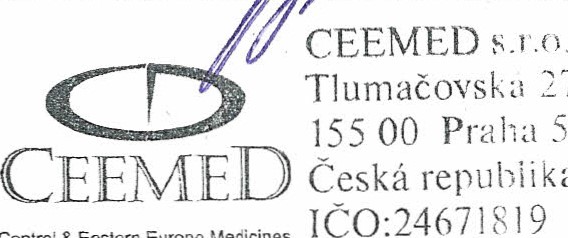 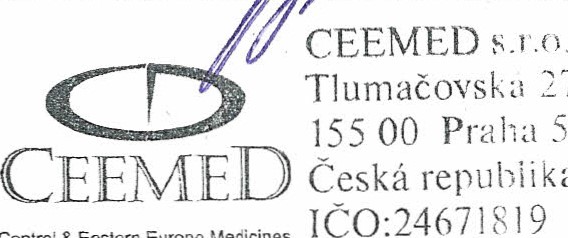 Stránka 1 z 1Central 8 Eastern Europe MedicinesDIC:CZ24671819